Сведения о доходах, расходах, об имуществе и обязательствах имущественного характера, представленные лицами, замещающими государственные должности, а также должности государственной гражданской службы в Контрольно-счетной палате Республики Хакасия, а также сведений о доходах, расходах, об имуществе и обязательствах имущественного характера их супруг (супругов) и несовершеннолетних детейза отчетный период с 1 января 2016 года по 31 декабря 2016 года, подлежащих размещению на официальном сайте Контрольно-счетной палаты Республики ХакасияСведения о доходах, расходах, об имуществе и обязательствах имущественного характера, представленные лицами, замещающими государственные должности, а также должности государственной гражданской службы в Контрольно-счетной палате Республики Хакасия, а также сведений о доходах, расходах, об имуществе и обязательствах имущественного характера их супруг (супругов) и несовершеннолетних детейза отчетный период с 1 января 2015 года по 31 декабря 2015 года, подлежащих размещению на официальном сайте Контрольно-счетной палаты Республики ХакасияСведения о доходах, расходах, об имуществе и обязательствах имущественного характера, представленные лицами, замещающими государственные должности, а также должности государственной гражданской службы в Контрольно-счетной палате Республики Хакасия, а также сведений о доходах, расходах, об имуществе и обязательствах имущественного характера их супруг (супругов) и несовершеннолетних детейза отчетный период с 1 января 2014 года по 31 декабря 2014 года, подлежащих размещению на официальном сайте Контрольно-счетной палаты Республики ХакасияЦифры и фактыСведения о доходах и имущественном положении лиц, замещающих государственные должности
Контрольно-счетной палаты Республики Хакасия, за период с 01 января по 31 декабря 2011 годаСведения о доходах и имущественном положении государственных гражданских служащих Контрольно-счетной палаты Республики Хакасия за 2012 годФамилия, имя, отчество 
Должность Общая сумма декларированного годового дохода за 2016 г. (руб.) Перечень объектов недвижимого имущества,
принадлежащих на праве собственности или находящихся в пользовании Перечень объектов недвижимого имущества,
принадлежащих на праве собственности или находящихся в пользовании Перечень объектов недвижимого имущества,
принадлежащих на праве собственности или находящихся в пользовании Перечень транспортных средств, принадлежащих на праве собственности
(вид, марка) Сведения об источниках получения средств, за счет которых совершена сделка по приобретению объектов недвижимого имущества, транспортных средств, ценных бумаг, акций (долей участия, паев в уставных (складочных) капиталах организаций)*Фамилия, имя, отчество 
Должность Общая сумма декларированного годового дохода за 2016 г. (руб.) Вид объектов недвижимости Площадь
(кв.м) Страна расположенияПеречень транспортных средств, принадлежащих на праве собственности
(вид, марка) Сведения об источниках получения средств, за счет которых совершена сделка по приобретению объектов недвижимого имущества, транспортных средств, ценных бумаг, акций (долей участия, паев в уставных (складочных) капиталах организаций)*Лях О.А.Председатель2 295 134,56Земельный участок для размещения гаражей и автостоянок (аренда)18,0Россия --Лях О.А.Председатель2 295 134,56Земельный садовый участок (безвозмездное пользование) 643Россия--Лях О.А.Председатель2 295 134,56Баня (безвозмездное пользование)42Россия--Лях О.А.Председатель2 295 134,56Квартира (собственность)75,8Россия--Супруг754 861,95Квартира (общая долевая собственность 14/36)55,8Россия Автомобиль легковойХОНДА ODYSSEY-Супруг754 861,95Квартира (безвозмездное пользование)75,8РоссияАвтомобиль легковойХОНДА ODYSSEY-Супруг754 861,95Земельный садовый участок (собственность)643РоссияАвтомобиль легковойХОНДА ODYSSEY-Супруг754 861,95Баня (собственность)42РоссияАвтомобиль легковойХОНДА ODYSSEY-Манахов С.Н.Заместитель председателя - аудитор1 809 873,90Квартира (безвозмездное пользование)76,2Россия--Супруга 146 461,79Земельный участок для строительства индивидуального гаража (собственность)20,4Россия--Супруга 146 461,79Земельный участок для эксплуатации индивидуального гаража18Россия--Супруга 146 461,79Земельный участок, разрешенное использование не указанно610Россия--Супруга 146 461,79Жилой дом (собственность)15,4Россия--Супруга 146 461,79Квартира (общая долевая собственность 1/3)76,2Россия--Супруга 146 461,79Квартира (общая долевая собственность 1/4)59,1Россия--Супруга 146 461,79гараж (собственность)20,4Россия--Супруга 146 461,79гараж (собственность)18Россия--Подкина С.В.Аудитор1 583 015,94Квартира (собственность)60,6Россия--Подкина С.В.Аудитор1 583 015,94гараж (собственность)20,6Россия--Подкина С.В.Аудитор1 583 015,94Земельный участок, находящийся в составе дачных, садоводческих и огороднических объединений(безвозмездное пользование)600,0Россия--Подкина С.В.Аудитор1 583 015,94Земельный участок для размещения гаражей и автостоянок (безвозмездное пользование)20,6Россия--Супруг-Квартира (безвозмездное пользование)60,6Россия - -Супруг-гараж(безвозмездное пользование)20,6Россия - -Супруг-Земельный участок для размещения гаражей и автостоянок (безвозмездное пользование)20,6Россия- -Несовершеннолетний ребенок100 000,00Квартира (общая долевая собственность 1/2)63,6РоссияНесовершеннолетний ребенок100 000,00Квартира (безвозмездное пользование)60,6Россия--Несовершеннолетний ребенок100 000,00гараж(безвозмездное пользование)20,6Россия--Несовершеннолетний ребенок100 000,00Земельный участок для размещения гаражей и автостоянок (безвозмездное пользование)20,6Россия--Зименина Л.Г.Начальник финансово-аналитического отдела875 892,60Квартира (собственность)76,3Россия Автомобиль легковой СУЗУКИ SX4 HATCHBACK-Зименина Л.Г.Начальник финансово-аналитического отдела875 892,60Квартира (собственность)41,9Россия Автомобиль легковой СУЗУКИ SX4 HATCHBACK-Зименина Л.Г.Начальник финансово-аналитического отдела875 892,60Квартира (собственность)41,9Россия Автомобиль легковой, ВАЗ, 2109-Супруг 112 882,13Квартира (безвозмездное пользование)76,3Россия Автомобиль легковой ТОЙОТА Camry-Супруг 112 882,13Квартира (безвозмездное пользование)41,9Россия Автомобиль легковой ТОЙОТА Camry-Шундрик Л.Л.Главный инспектор580 863,29Квартира (общая долевая собственность 1/3)71,1Россия --Спирин М. М.Главный инспектор573 474,54Квартира (собственность)46,6РоссияАвтомобиль легковой ТОЙОТА Corolla Fielder-Спирин М. М.Главный инспектор573 474,54Квартира (безвозмездное пользование)76,4РоссияАвтомобиль легковой ТОЙОТА Corolla Fielder-Супруга 197 603,87Квартира (безвозмездное пользование)76,4Россия--несовершеннолетний ребенок-Квартира (безвозмездное пользование)76,4Россия--Спирина Т. А.Ведущий инспектор197 603,87Квартира (безвозмездное пользование)76,4Россия --Супруг 573 474,54Квартира (собственность)46,6РоссияАвтомобиль легковой ТОЙОТА Corolla Fielder-Супруг 573 474,54Квартира (безвозмездное пользование)76,4РоссияАвтомобиль легковой ТОЙОТА Corolla Fielder-несовершеннолетний ребенок-Квартира (безвозмездное пользование)76,4Россия--Майнагашева Т.Г.Главный инспектор593 479,50Земельный участок для размещения гаражей и автостоянок (собственность)23РоссияАвтомобиль легковойТОЙОТА АВЕНСИС-Майнагашева Т.Г.Главный инспектор593 479,50Квартира (собственность)28,9РоссияАвтомобиль легковойТОЙОТА АВЕНСИС-Майнагашева Т.Г.Главный инспектор593 479,50Гараж(собственность)23РоссияАвтомобиль легковойТОЙОТА АВЕНСИС-Кучина О.А.Главный инспектор 648 872,44Земельный участок (безвозмездное пользование)342,6Россия Автомобиль легковойФОРД ФОКУС-Кучина О.А.Главный инспектор 648 872,44Жилой дом (безвозмездное пользование)69,1Россия Автомобиль легковойФОРД ФОКУС-Кучина О.А.Главный инспектор 648 872,44Квартира (собственность)48,1РоссияАвтомобиль легковойФОРД ФОКУС-Супруг 301 198,13Земельный участок под индивидуальное жилищное строительство (собственность)342,6Россия--Супруг 301 198,13Жилой дом (собственность)69,1Россия--Супруг 301 198,13Гараж (собственность)38Россия--Несовершеннолетний ребенок-Земельный участок (безвозмездное пользование)342,6Россия--Несовершеннолетний ребенок-Жилой дом (безвозмездное пользование)69,1Россия--Несовершеннолетний ребенок-Земельный участок (безвозмездное пользование)342,6Россия--Несовершеннолетний ребенок-Жилой дом (безвозмездное пользование)69,1Россия--Казакова О. Б.Главный инспектор794 288,04Земельный участок для индивидуального жилищного строительства (общая совместная собственность)675Россия Автомобиль легковойMAZDA DEMIO -Казакова О. Б.Главный инспектор794 288,04Жилой дом (общая совместная собственность)179,1Россия Автомобиль легковойMAZDA DEMIO -Супруг466 337,90Земельный участок для индивидуального жилищного строительства (общая совместная собственность)675Россия Автомобиль легковой HONDA-CIVICСупруг466 337,90Жилой дом (общая совместная собственность)179,1РоссияАвтомобиль легковой NISSAN WINGROADНесовершеннолетний ребенок-Земельный участок для индивидуального жилищного строительства (безвозмездное пользование)675Россия--Несовершеннолетний ребенок-Жилой дом (безвозмездное пользование)179,1Россия--Несовершеннолетний ребенок-Земельный участок для индивидуального жилищного строительства (безвозмездное пользование)675Россия-Несовершеннолетний ребенок-Жилой дом (безвозмездное пользование)179,1Россия-Малыхина О. С.Главный инспектор764 696,52Земельный участок для индивидуального жилищного строительства (общая долевая собственность 1/10)1600Россия--Малыхина О. С.Главный инспектор764 696,52Жилой дом (общая долевая собственность 1/10)91,1Россия--Супруг501 227,06Земельный участок для индивидуального жилищного строительства (общая долевая собственность 9/10)1600РоссияАвтомобиль легковой ФОЛЬКСВАГЕН PASSAT-Супруг501 227,06Жилой дом (общая долевая собственность 9/10)91,1РоссияАвтомобиль легковой ФОЛЬКСВАГЕН PASSAT-Максимов Д.В.Ведущий инспектор496 600,63Квартира (безвозмездное пользование)45Россия--Ягодкин А.С.главный советник668 712,09Земельный участок под индивидуальное жилищное строительство (собственность)311РоссияАвтомобиль легковой ФОРД Focus-Ягодкин А.С.главный советник668 712,09Жилой дом (собственность)197РоссияАвтомобиль легковой ФОРД Focus-Супруга 847 526,38Квартира (общая долевая собственность 1/4)72,9Россия--Супруга 847 526,38Квартира (общая долевая собственность 1/8)72,9Россия--Супруга 847 526,38Жилой дом (безвозмездное пользование)197Россия--Супруга 847 526,38Земельный участок под индивидуальное жилищное строительство (безвозмездное пользование)311Россия--Супруга 847 526,38Земельный участок в составе дачных, садоводческих и огороднических объединений (общая долевая собственность 1/2)658,0Россия--Несовершеннолетний ребенок-Жилой дом (безвозмездное пользование)197Россия--Несовершеннолетний ребенок-Земельный участок под индивидуальное жилищное строительство (безвозмездное пользование)311Россия--Вильгельм Е. С.Ведущий консультант426 817,24Квартира (собственник)50,1РоссияАвтомобиль легковой СУЗУКИ Grand Vitara-Вильгельм Е. С.Ведущий консультант426 817,24Квартира (Общая долевая 1/2)49,9РоссияАвтомобиль легковой СУЗУКИ Grand Vitara-супруг97 383,67Квартира (Общая долевая 1/2) 49,9РоссияАвтомобиль легковой ФОРД Focus-супруг97 383,67Квартира (Общая долевая 1/4)56,8РоссияАвтомобиль легковой ФОРД Focus-супруг97 383,67Квартира (безвозмездное пользование)50,1РоссияАвтомобиль легковой ФОРД Focus-Несовершеннолетний ребенокКвартира (безвозмездное пользование)50,1Россия--Несовершеннолетний ребенокКвартира (безвозмездное пользование)49,9Россия--Гисич М.Ю.Ведущий специалист-эксперт442 321,32Жилой дом (безвозмездное пользование)42,4Россия --Гисич М.Ю.Ведущий специалист-эксперт442 321,32Земельный участок (безвозмездное пользование)493Россия --Карасева В.Ю.специалист 1 разряда143 441,81Квартира (безвозмездное пользование)34,8Россия --супруг409 386,51Квартира (общая долевая собственность 1/3)47,3Россия--супруг409 386,51Квартира (безвозмездное пользование)34,8Россия --Несовершеннолетний ребенок-Квартира (безвозмездное пользование)34,8Россия--Корниенко А. И.Главный специалист 1 разряда454 206,60Квартира (общая долевая собственность 1/5)82,5РоссияАвтомобиль легковой ТОЙОТА Corolla Fielder-Корниенко А. И.Главный специалист 1 разряда454 206,60Гараж (собственник)22,0РоссияАвтомобиль легковой ТОЙОТА Corolla Fielder-Корниенко А. И.Главный специалист 1 разряда454 206,60Земельный участок для размещения гаражей и автостоянок (собственник) 22,0РоссияАвтомобиль легковой ТОЙОТА Corolla Fielder-Корниенко А. И.Главный специалист 1 разряда454 206,60Квартира (безвозмездное пользование)44,5РоссияАвтомобиль легковой ТОЙОТА Corolla Fielder-Супруга316 158,60квартира (собственность)44,5Россия --Фамилия, имя, отчество 
Должность Общая сумма декларированного годового дохода за 2015 г. (руб.) Перечень объектов недвижимого имущества,
принадлежащих на праве собственности или находящихся в пользовании Перечень объектов недвижимого имущества,
принадлежащих на праве собственности или находящихся в пользовании Перечень объектов недвижимого имущества,
принадлежащих на праве собственности или находящихся в пользовании Перечень транспортных средств, принадлежащих на праве собственности
(вид, марка) Сведения об источниках получения средств, за счет которых совершена сделка по приобретению объектов недвижимого имущества, транспортных средств, ценных бумаг, акций (долей участия, паев в уставных (складочных) капиталах организаций)*Фамилия, имя, отчество 
Должность Общая сумма декларированного годового дохода за 2015 г. (руб.) Вид объектов недвижимости Площадь
(кв.м) Страна расположенияПеречень транспортных средств, принадлежащих на праве собственности
(вид, марка) Сведения об источниках получения средств, за счет которых совершена сделка по приобретению объектов недвижимого имущества, транспортных средств, ценных бумаг, акций (долей участия, паев в уставных (складочных) капиталах организаций)*Лях Ольга АлексеевнаПредседатель2 110 978,51Земельный участок под гараж (аренда)18,0Россия --Лях Ольга АлексеевнаПредседатель2 110 978,51Земельный садовый участок (безвозмездное пользование) 643Россия--Лях Ольга АлексеевнаПредседатель2 110 978,51Баня (безвозмездное пользование)42Россия--Лях Ольга АлексеевнаПредседатель2 110 978,51Квартира (собственность)75,8Россия--Супруг674 231,04Квартира (общая долевая собственность 14/36)55,8Россия Автомобиль легковойHonda odyssey-Супруг674 231,04Квартира (безвозмездное пользование)75,8РоссияАвтомобиль легковойHonda odyssey-Супруг674 231,04Земельный садовый участок (собственность)643РоссияСупруг674 231,04Баня (собственность)42РоссияМанахов Сергей НиколаевичЗаместитель председателя - аудитор1 706 845,57Квартира (безвозмездное пользование)76,2Россия-Супруга 140 069,12Земельный участок для строительства индивидуального гаража (собственность)20,4Россия--Супруга 140 069,12Земельный участок для эксплуатации индивидуального гаража18Россия--Супруга 140 069,12Земельный участок, разрешенное использование не указанно610Россия--Супруга 140 069,12Жилой дом (собственность)15,4Россия--Супруга 140 069,12Квартира (общая долевая собственность 1/3)76,2Россия--Супруга 140 069,12Квартира (общая долевая собственность 1/4)59,1Россия--Супруга 140 069,12гараж (собственность)20,4Россия--Супруга 140 069,12гараж (собственность)18Россия--Подкина Светлана ВладимировнаАудитор1 348 242,85Квартира (собственность)60,6Россия--Подкина Светлана ВладимировнаАудитор1 348 242,85гараж (собственность)20,6Россия--Подкина Светлана ВладимировнаАудитор1 348 242,85Земельный участок под дачу(безвозмездное пользование)600,0Россия--Подкина Светлана ВладимировнаАудитор1 348 242,85Земельный участок под гараж (безвозмездное пользование)20,6Россия--Супруг-Квартира (безвозмездное пользование)60,6Россия - -Супруг-гараж(безвозмездное пользование)20,6Россия - -Супруг-Земельный участок под гараж (безвозмездное пользование)20,6Россия- -Несовершеннолетний ребенок1 125 000,00Квартира (безвозмездное пользование)60,6Россия--Несовершеннолетний ребенок1 125 000,00гараж(безвозмездное пользование)20,6Россия--Несовершеннолетний ребенок1 125 000,00Земельный участок под гараж (безвозмездное пользование)20,6Россия--Зименина Людмила ГеннадьевнаНачальник финансово-аналитического отдела882 455,15Квартира (собственность)76,3Россия Автомобиль легковой, Suzuki, SX4 HATCHBACK-Зименина Людмила ГеннадьевнаНачальник финансово-аналитического отдела882 455,15Квартира (собственность)41,9Россия Автомобиль легковой, Suzuki, SX4 HATCHBACK-Зименина Людмила ГеннадьевнаНачальник финансово-аналитического отдела882 455,15Квартира (собственность)41,9Россия Автомобиль легковой, ВАЗ, 2109-Супруг 199 408,69Квартира (безвозмездное пользование)76,3Россия Автомобиль легковой, Toyota Camry-Супруг 199 408,69Квартира (безвозмездное пользование)41,9Россия Автомобиль легковой, Toyota Camry-Cёмочкина Ольга АлексеевнаГлавный инспектор737 522,18Земельный участок под индивидуальное жилищное строительство (собственность)1101Россия --Cёмочкина Ольга АлексеевнаГлавный инспектор737 522,18Жилой дом (собственность)218,3Россия--Cёмочкина Ольга АлексеевнаГлавный инспектор737 522,18Квартира (собственность)49,3Россия--Супруг 566 951,33Земельный участок под индивидуальным гаражом (собственность)21,0РоссияАвтомобиль легковойNissan X-TrailАвтомобиль легковойГАЗ 3110-Супруг 566 951,33Земельный участок под индивидуальным гаражом (собственность)27,5РоссияАвтомобиль легковойNissan X-TrailАвтомобиль легковойГАЗ 3110-Супруг 566 951,33Квартира (собственность)49,3Россия Автомобиль легковойNissan X-TrailАвтомобиль легковойГАЗ 3110-Супруг 566 951,33Квартира (собственность)47,0Россия Автомобиль легковойNissan X-TrailАвтомобиль легковойГАЗ 3110-Супруг 566 951,33Гараж (собственность)21,0Россия Автомобиль легковойNissan X-TrailАвтомобиль легковойГАЗ 3110-Супруг 566 951,33Гараж (собственность)27,5РоссияАвтомобиль легковойNissan X-TrailАвтомобиль легковойГАЗ 3110-Супруг 566 951,33Жилой дом (безвозмездное пользование)218,3РоссияАвтомобиль легковойNissan X-TrailАвтомобиль легковойГАЗ 3110-Супруг 566 951,33Земельный участок под индивидуальное жилищное строительство (безвозмездное пользование)1101РоссияАвтомобиль легковойNissan X-TrailАвтомобиль легковойГАЗ 3110-Шундрик Людмила ЛеонтьевнаГлавный инспектор551 694,10Квартира (общая долевая собственность 1/3)71,1Россия --Спирин Максим МихайловичГлавный инспектор548 679,72Квартира (собственность)46,6РоссияАвтомобиль легковой Toyota Corolla Fielder-Спирин Максим МихайловичГлавный инспектор548 679,72Квартира (безвозмездное пользование)76,4РоссияАвтомобиль легковой Toyota Corolla Fielder-Супруга 183 716,95Квартира (безвозмездное пользование)76,4Россия--несовершеннолетний ребенок-Квартира (безвозмездное пользование)76,4Россия--Спирина Татьяна АлександровнаВедущий инспектор183 716,95Квартира (безвозмездное пользование)76,4Россия --Супруг 548 679,72Квартира (собственность)46,6РоссияАвтомобиль легковой Toyota Corolla Fielder-Супруг 548 679,72Квартира (безвозмездное пользование)76,4РоссияАвтомобиль легковой Toyota Corolla Fielder-несовершеннолетний ребенокКвартира (безвозмездное пользование)76,4Россия--Майнагашева Татьяна ГригорьевнаГлавный инспектор524 964,74Земельный участок для эксплуатации индивидуального гаража (собственность)23РоссияАвтомобиль легковойToyota Corolla-Майнагашева Татьяна ГригорьевнаГлавный инспектор524 964,74Квартира (собственность)29,2РоссияАвтомобиль легковойToyota Corolla-Майнагашева Татьяна ГригорьевнаГлавный инспектор524 964,74Гараж(собственность)23РоссияАвтомобиль легковойToyota Corolla-Кучина Оксана АлександровнаГлавный инспектор 618 011,03Земельный участок (безвозмездное пользование)342,6Россия Автомобиль легковой Ford Focus-Кучина Оксана АлександровнаГлавный инспектор 618 011,03Жилой дом (безвозмездное пользование)42,9Россия Автомобиль легковой Ford Focus-Супруг 300 000,15Земельный участок под индивидуальное жилищное строительство (собственность)342,6Россия--Супруг 300 000,15Жилой дом (собственность)42,9Россия--Супруг 300 000,15Гараж (собственность)38Россия--Несовершеннолетний ребенок-Земельный участок (безвозмездное пользование)342,6Россия--Несовершеннолетний ребенок-Жилой дом (безвозмездное пользование)42,9Россия--Несовершеннолетний ребенок-Земельный участок (безвозмездное пользование)342,6Россия--Несовершеннолетний ребенок-Жилой дом (безвозмездное пользование)42,9Россия--Казакова Оксана БорисовнаГлавный инспектор730 164,81Земельный участок для индивидуального жилищного строительства (общая совместная собственность)675Россия Автомобиль легковой Mazda DemioКазакова Оксана БорисовнаГлавный инспектор730 164,81Жилой дом (общая совместная собственность)179,1Россия Автомобиль легковой Mazda DemioСупруг411 601,39Земельный участок для индивидуального жилищного строительства (общая совместная собственность)675Россия Автомобиль легковой Xonda-civicСупруг411 601,39Жилой дом (общая совместная собственность)179,1РоссияАвтомобиль легковой Nissan WingroadНесовершеннолетний ребенок-Земельный участок для индивидуального жилищного строительства (безвозмездное пользование)675Россия--Несовершеннолетний ребенок-Жилой дом (безвозмездное пользование)179,1Россия--Несовершеннолетний ребенок-Земельный участок для индивидуального жилищного строительства (безвозмездное пользование)675Россия-Несовершеннолетний ребенок-Жилой дом (безвозмездное пользование)179,1Россия-Малыхина Ольга СтепановнаГлавный инспектор640 056,14Земельный участок под индивидуальную жилую и хозяйственную застройку (общая долевая собственность 1/10)1600Россия--Малыхина Ольга СтепановнаГлавный инспектор640 056,14Жилой дом (общая долевая собственность 1/10)91,1Россия--Супруг436 084,33Земельный участок под индивидуальную жилую и хозяйственную застройку (общая долевая собственность 9/10)1600РоссияАвтомобиль легковой VOLKSWAGEN PASSAT-Супруг436 084,33Жилой дом (общая долевая собственность 9/10)91,1РоссияАвтомобиль легковой TOYOTA AVENSIS-Максимов Дмитрий ВладимировичВедущий инспектор464 014,07Квартира (безвозмездное пользование)45Россия--Ягодкин Андрей СергеевичГлавный советник544 541,34Земельный участок под индивидуальное жилищное строительство (собственность)311РоссияАвтомобиль легковой Ford Focus-Ягодкин Андрей СергеевичГлавный советник544 541,34Жилой дом (собственность)197РоссияАвтомобиль легковой Ford Focusдоход по основному месту работы служащего, супруги; заем; накопления за предыдущие годыСупруга 150 026,9Квартира (общая долевая собственность 1/4)72,9Россия--Супруга 150 026,9Жилой дом (безвозмездное пользование)197Россия--Супруга 150 026,9Земельный участок под индивидуальное жилищное строительство (безвозмездное пользование)311Россия--Несовершеннолетний ребенок-Жилой дом (безвозмездное пользование)197Россия--Несовершеннолетний ребенок-Земельный участок под индивидуальное жилищное строительство (безвозмездное пользование)311Россия--Вильгельм Екатерина СергеевнаВедущий консультант4 074 883,29Квартира (собственник)50,1РоссияАвтомобиль легковой Suzuki Grand Vitaraденежные средства, полученные в порядке даренияВильгельм Екатерина СергеевнаВедущий консультант4 074 883,29Квартира (Общая долевая 1/2)49,9РоссияАвтомобиль легковой Suzuki Grand Vitaraденежные средства, полученные в порядке дарениясупруг833 379,14Квартира (Общая долевая 1/2) 49,9РоссияАвтомобиль легковой Ford Focusденежные средства, полученные в порядке дарениясупруг833 379,14Квартира (Общая долевая 1/4)56,8РоссияАвтомобиль легковой Ford FocusГисич Максим ЮрьевичВедущий специалист-эксперт387 061,32Жилой дом (безвозмездное пользование)42,4Россия Автомобиль легковой BMW 525i, 2003 г.-Гисич Максим ЮрьевичВедущий специалист-эксперт387 061,32Земельный участок (безвозмездное пользование)493Россия Автомобиль легковой BMW 525i, 2003 г.-Рогачева Ирина ОлеговнаСтарший специалист 1 разряда393 205,52Квартира (безвозмездное пользование)47,3Россия Автомобиль легковой Mazda Demio-Несовершеннолетний ребенок-Квартира (безвозмездное пользование)47,3Россия--Корниенко Антон ИвановичГлавный специалист 1 разряда484 011,07Квартира (общая долевая собственность 1/582,5РоссияАвтомобиль легковой Toyota Corolla FielderКорниенко Антон ИвановичГлавный специалист 1 разряда484 011,07Гараж (собственник)22,0РоссияАвтомобиль легковой Toyota Corolla FielderКорниенко Антон ИвановичГлавный специалист 1 разряда484 011,07Земельный участок (собственник) 22,0РоссияАвтомобиль легковой Toyota Corolla FielderКорниенко Антон ИвановичГлавный специалист 1 разряда484 011,07Квартира (безвозмездное пользование)44,5РоссияАвтомобиль легковой Toyota Corolla FielderСупруга269 639,11квартира (собственность)44,5Россия --Фамилия, имя, отчество 
Должность Общая сумма декларированного годового дохода за 2014 г. (руб.) Перечень объектов недвижимого имущества,
принадлежащих на праве собственности или находящихся в пользовании Перечень объектов недвижимого имущества,
принадлежащих на праве собственности или находящихся в пользовании Перечень объектов недвижимого имущества,
принадлежащих на праве собственности или находящихся в пользовании Перечень транспортных средств, принадлежащих на праве собственности
(вид, марка) Сведения об источниках получения средств, за счет которых совершена сделка по приобретению объектов недвижимого имущества, транспортных средств, ценных бумаг, акций (долей участия, паев в уставных (складочных) капиталах организаций)*Фамилия, имя, отчество 
Должность Общая сумма декларированного годового дохода за 2014 г. (руб.) Вид объектов недвижимости Площадь
(кв.м) Страна расположенияПеречень транспортных средств, принадлежащих на праве собственности
(вид, марка) Сведения об источниках получения средств, за счет которых совершена сделка по приобретению объектов недвижимого имущества, транспортных средств, ценных бумаг, акций (долей участия, паев в уставных (складочных) капиталах организаций)*Лях Ольга АлексеевнаПредседатель2 227 413,61Земельный участок под гараж (аренда)18,0Россия --Лях Ольга АлексеевнаПредседатель2 227 413,61Земельный садовый участок (безвозмездное пользование) 643Россия--Лях Ольга АлексеевнаПредседатель2 227 413,61Баня (безвозмездное пользование)42Россия--Лях Ольга АлексеевнаПредседатель2 227 413,61Квартира (собственность)75,8Россия--Супруг653 452,94Квартира (общая долевая собственность 14/36)55,8Россия автомобиль легковойHonda odyssey-Супруг653 452,94Квартира (безвозмездное пользование)75,8Россияавтомобиль легковойHonda odyssey-Супруг653 452,94Земельный садовый участок (собственность)643РоссияСупруг653 452,94Баня (собственность)42РоссияМанахов Сергей НиколаевичЗаместитель председателя - аудитор1 574 157,91Квартира (безвозмездное пользование)76,2Россия-Супруга 125 351,49Земельный участок для строительства индивидуального гаража (собственность)20,4Россия--Супруга 125 351,49Земельный участок для эксплуатации индивидуального гаража18Россия--Супруга 125 351,49Земельный участок, разрешенное использование не указанно610Россия--Супруга 125 351,49Жилой дом (собственность)15,4Россия--Супруга 125 351,49Квартира (общая долевая собственность 1/3)76,2Россия--Супруга 125 351,49Квартира (общая долевая собственность 1/4)59,1Россия--Супруга 125 351,49гараж (собственность)20,4Россия--Супруга 125 351,49гараж (собственность)18Россия--Подкина Светлана ВладимировнаАудитор1 680 674,71Квартира (собственность)60,6Россия--Подкина Светлана ВладимировнаАудитор1 680 674,71капитальный кирпичный гараж (собственность)20,6Россия--Подкина Светлана ВладимировнаАудитор1 680 674,71Земельный участок под дачу(безвозмездное пользование)600,0Россия--Подкина Светлана ВладимировнаАудитор1 680 674,71Земельный участок под гараж (безвозмездное пользование)20,6Россия--Супруг29 617,62Квартира (безвозмездное пользование)60,6Россия - -Супруг29 617,62капитальный кирпичный гараж(безвозмездное пользование)20,6Россия - -Супруг29 617,62Земельный участок под гараж (безвозмездное пользование)20,6Россия- -Несовершеннолетний ребенок-Квартира (общая долевая собственность 1/2)50,7Россия --Несовершеннолетний ребенок-Квартира (безвозмездное пользование)60,6Россия--Несовершеннолетний ребенок-капитальный кирпичный гараж(безвозмездное пользование)20,6Россия--Несовершеннолетний ребенок-Земельный участок под гараж (безвозмездное пользование)20,6Россия--Зименина Людмила ГеннадьевнаНачальник финансово-аналитического отдела857 956,81Квартира (собственность)76,3Россия Автомобиль легковой, Suzuki, SX4 HATCHBACK-Зименина Людмила ГеннадьевнаНачальник финансово-аналитического отдела857 956,81Квартира (собственность)41,9Россия Автомобиль легковой, Suzuki, SX4 HATCHBACK-Зименина Людмила ГеннадьевнаНачальник финансово-аналитического отдела857 956,81Квартира (собственность)41,9Россия Автомобиль легковой, ВАЗ, 2109-Супруг 458 504,59Квартира (безвозмездное пользование)76,3Россия Автомобиль легковой, Toyota Camry-Супруг 458 504,59Квартира (безвозмездное пользование)41,9Россия Автомобиль легковой, Toyota Camry-Cёмочкина Ольга АлексеевнаГлавный инспектор669 389,65Земельный участок под индивидуальное жилищное строительство (собственность)1101Россия --Cёмочкина Ольга АлексеевнаГлавный инспектор669 389,65Жилой дом (собственность)218,3Россия--Cёмочкина Ольга АлексеевнаГлавный инспектор669 389,65Квартира (собственность)49,3Россия--Супруг 109 756,00Земельный участок под индивидуальным гаражом (собственность)21,РоссияАвтомобиль легковойHyundai Elantra-Супруг 109 756,00Земельный участок под индивидуальным гаражом (собственность)27,5РоссияАвтомобиль легковойГАЗ 3110-Супруг 109 756,00Квартира (собственность)49,3Россия  - -Супруг 109 756,00Квартира (собственность)47,0Россия  - -Супруг 109 756,00Гараж (собственность)21,0Россия  - -Супруг 109 756,00Гараж (собственность)27,5Россия - -Супруг 109 756,00Жилой дом (безвозмездное пользование)218,3Россия - -Супруг 109 756,00Земельный участок под индивидуальное жилищное строительство (безвозмездное пользование)1101Россия - -Шундрик Людмила ЛеонтьевнаГлавный инспектор560 207,48Квартира (общая долевая собственность 1/3)71,1Россия --Спирин Максим МихайловичГлавный инспектор539 743,68Квартира (собственность)46,6РоссияАвтомобиль легковой Toyota Corolla Fielder-Спирин Максим МихайловичГлавный инспектор539 743,68Квартира (безвозмездное пользование)76,4РоссияАвтомобиль легковой Toyota Corolla Fielder-Супруга 543 368,53Квартира (безвозмездное пользование)76,4Россия--Супруга 543 368,53Квартира (безвозмездное пользование)65,3Россия--Спирина Татьяна АлександровнаВедущий инспектор543 368,53Квартира (безвозмездное пользование)76,4Россия --Спирина Татьяна АлександровнаВедущий инспектор543 368,53Квартира (безвозмездное пользование)65,3Россия --Супруг 539 743,68Квартира (собственность)46,6РоссияАвтомобиль легковой Toyota Corolla Fielder-Супруг 539 743,68Квартира (безвозмездное пользование)76,4РоссияАвтомобиль легковой Toyota Corolla Fielder-Майнагашева Татьяна ГригорьевнаГлавный инспектор575 400,31Земельный участок для эксплуатации индивидуального гаража (собственность)23РоссияАвтомобиль легковойToyota Corolla-Майнагашева Татьяна ГригорьевнаГлавный инспектор575 400,31Квартира (собственность)29,2РоссияАвтомобиль легковойToyota Corolla-Майнагашева Татьяна ГригорьевнаГлавный инспектор575 400,31Гараж 23РоссияАвтомобиль легковойToyota Corolla-Кучина Оксана АлександровнаГлавный инспектор 970 161,69Земельный участок (безвозмездное пользование)342,6Россия Автомобиль легковой Ford Focus-Кучина Оксана АлександровнаГлавный инспектор 970 161,69Жилой дом (безвозмездное пользование)42,9Россия Автомобиль легковой Ford Focus-Супруг 294 778,02Земельный участок под индивидуальное жилищное строительство (собственность)342,6Россия--Супруг 294 778,02Жилой дом (собственность)42,9Россия--Супруг 294 778,02Гараж (собственность)38Россия--Несовершеннолетний ребенок32 773,75Земельный участок (безвозмездное пользование)342,6Россия--Несовершеннолетний ребенок32 773,75Жилой дом (безвозмездное пользование)42,9Россия--Несовершеннолетний ребенок32 773,75Земельный участок (безвозмездное пользование)342,6Россия--Несовершеннолетний ребенок32 773,75Жилой дом (безвозмездное пользование)42,9Россия--Казакова Оксана БорисовнаГлавный инспектор2 193 184,65Земельный участок для индивидуального жилищного строительства (общая совместная собственность)675Россия Автомобиль легковой Mazda DemioИсточниками получения средств, за счет которых совершена сделка по приобретению недвижимого имущества, являются: доход от продажи недвижимого имущества, ипотечный кредитКазакова Оксана БорисовнаГлавный инспектор2 193 184,65Жилой дом (общая совместная собственность)179,1Россия Автомобиль легковой Mazda DemioИсточниками получения средств, за счет которых совершена сделка по приобретению недвижимого имущества, являются: доход от продажи недвижимого имущества, ипотечный кредитСупруг701 242,00Земельный участок для индивидуального жилищного строительства (общая совместная собственность)675Россия Автомобиль легковой Xonda-civicИсточниками получения средств, за счет которых совершена сделка по приобретению недвижимого имущества, являются: доход от продажи недвижимого имущества, ипотечный кредитСупруг701 242,00Жилой дом (общая совместная собственность)179,1РоссияАвтомобиль легковой Nissan WingroadИсточниками получения средств, за счет которых совершена сделка по приобретению недвижимого имущества, являются: доход от продажи недвижимого имущества, ипотечный кредитНесовершеннолетний ребенок-Земельный участок для индивидуального жилищного строительства (безвозмездное пользование)675Россия--Несовершеннолетний ребенок-Жилой дом (безвозмездное пользование)179,1Россия--Несовершеннолетний ребенок-Земельный участок для индивидуального жилищного строительства (безвозмездное пользование)675Россия-Несовершеннолетний ребенок-Жилой дом (безвозмездное пользование)179,1Россия-Малыхина Ольга СтепановнаГлавный инспектор536 186,19Земельный участок под индивидуальную жилую и хозяйственную застройку (общая долевая собственность 1/10)1600Россия--Малыхина Ольга СтепановнаГлавный инспектор536 186,19Жилой дом (общая долевая собственность 1/10)91,1Россия--Супруг349 416,51Земельный участок под индивидуальную жилую и хозяйственную застройку (общая долевая собственность 9/10)1600РоссияАвтомобиль легковой VOLKSWAGEN PASSAT-Супруг349 416,51Жилой дом (общая долевая собственность 9/10)91,1РоссияАвтомобиль легковой TOYOTA AVENSIS-Супруг349 416,51Земельный участок под гараж (бессрочное (постоянное) пользование22,8Россия-Супруг349 416,51Гараж с погребом (собственность)19,3Россия-Максимов Дмитрий ВладимировичВедущий инспектор456 991,73Квартира (безвозмездное пользование)45Россия--Ягодкин Андрей СергеевичГлавный советник592 337,86Земельный участок под индивидуальное жилищное строительство (собственность)311РоссияАвтомобиль легковой Ford Focus-Ягодкин Андрей СергеевичГлавный советник592 337,86Жилой дом (безвозмездное пользование)232,8РоссияАвтомобиль легковой Ford Focus-Ягодкин Андрей СергеевичГлавный советник592 337,86Земельный участок под индивидуальное жилищное строительство (безвозмездное пользование)759РоссияАвтомобиль легковой Ford Focus-Супруга 364 638,61Квартира (общая долевая собственность 1/4)72,9Россия--Супруга 364 638,61Жилой дом (безвозмездное пользование)232,8Россия--Супруга 364 638,61Земельный участок под индивидуальное жилищное строительство (безвозмездное пользование)759Россия--Несовершеннолетний ребенок-Жилой дом (безвозмездное пользование)232,8Россия--Несовершеннолетний ребенок-Земельный участок под индивидуальное жилищное строительство (безвозмездное пользование)759Россия--Горбачева Екатерина СергеевнаВедущий консультант383 707,9Квартира (безвозмездное пользование)57,6РоссияАвтомобиль легковой Suzuki Grand VitaraГисич Максим ЮрьевичВедущий специалист-эксперт384 203,16Жилой дом (безвозмездное пользование)42,4Россия Автомобиль легковой Nissan Skyline-Гисич Максим ЮрьевичВедущий специалист-эксперт384 203,16Земельный участок (безвозмездное пользование)493Россия Автомобиль легковой Nissan Skyline-Рогачева Ирина ОлеговнаСпециалист 1 разряда451 949,91Квартира (безвозмездное пользование)47,3Россия Автомобиль легковой Mazda Demio-Несовершеннолетний ребенок-Квартира (безвозмездное пользование)47,3Россия--Корниенко Антон ИвановичГлавный специалист 1 разряда526 981,10Квартира (общая долевая собственность 1/582,5РоссияАвтомобиль легковой Toyota Corolla FielderКорниенко Антон ИвановичГлавный специалист 1 разряда526 981,10Незавершенный строительством гараж (собственник)13,7РоссияАвтомобиль легковой Toyota Corolla FielderКорниенко Антон ИвановичГлавный специалист 1 разряда526 981,10Жилой дом (безвозмездное пользование)28,0РоссияАвтомобиль легковой Toyota Corolla FielderКорниенко Антон ИвановичГлавный специалист 1 разряда526 981,10Земельный участок (безвозмездное пользование)223,0РоссияАвтомобиль легковой Toyota Corolla FielderКорниенко Антон ИвановичГлавный специалист 1 разряда526 981,10Земельный участок (Аренда) 22,0РоссияАвтомобиль легковой Toyota Corolla FielderКорниенко Антон ИвановичГлавный специалист 1 разряда526 981,10Квартира (безвозмездное пользование)44,5РоссияАвтомобиль легковой Toyota Corolla FielderСупруга259 139,05квартира (собственность)44,5Россия --Сведения о доходах и имущественном положении лиц, замещающих государственные должности, и государственных гражданских служащих
Контрольно-счетной палаты Республики Хакасия, за период с 01 января по 31 декабря 2013 года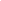 Сведения о доходах и имущественном положении лиц, замещающих государственные должности
Контрольно-счетной палаты Республики Хакасия, за период с 01 января по 31 декабря 2012 годаФИОДолжностьОбщая сумма доходов (включая доходы от педагогической деятельности, пенсии, пособия, иные выплаты), тыс.руб.Перечень объектов недвижимости, принадлежащих на праве собственностиПеречень объектов недвижимости, принадлежащих на праве собственностиПеречень объектов недвижимости, находящихся в пользованииПеречень объектов недвижимости, находящихся в пользованииДвижимое имуществоФИОДолжностьОбщая сумма доходов (включая доходы от педагогической деятельности, пенсии, пособия, иные выплаты), тыс.руб.Вид объекта недвижимостиПлощадь (кв.м)Вид объекта недвижимостиПлощадь (кв.м)Движимое имуществоЛях Ольга АлексеевнаПредседатель1552,5Квартира (индивидуальная собственность)75,8Земельный участок под гараж (долгосрочная аренда)18,0нетCупругПредседатель429,2Дача (индивидуальная собственность)600,0Квартира75,8Автомобиль Хонда ОдиссейCупругПредседатель429,2Дача (индивидуальная собственность)600,0Земельный участок под гараж (долгосрочная аренда)18,0Автомобиль Хонда ОдиссейМанахов Сергей НиколаевичЗаместитель председателя - аудитор1188,7Садовый участок (индивидуальная собственность)773,0Квартира76,2нетСупругаЗаместитель председателя - аудитор107,0Квартира (общая долевая собственность - 1/3)76,2 (площадь доли - 25,4)нетнетнетСупругаЗаместитель председателя - аудитор107,0Жилой дом (индивидуальная собственность)15,4нетнетнетСупругаЗаместитель председателя - аудитор107,0Приусадебный земельный участок (индивидуальная собственность)610,0нетнетнетПодкина Светлана ВладимировнаАудитор865,5Квартира (общая долевая собственность - 1/4)50,7 (площадь доли - 12,7)Земельный участок под дачу (членство в садоводческом товариществе)600,0нетПодкина Светлана ВладимировнаАудитор865,5Квартира (индивидуальная собственность)60,6Земельный участок под дачу (членство в садоводческом товариществе)600,0нетПодкина Светлана ВладимировнаАудитор865,5Гараж (индивидуальная собственность)20,6Земельный участок под дачу (членство в садоводческом товариществе)600,0нетСупругАудиторнетнетнетКвартира60,6Автомобиль Тойота ИстСупругАудиторнетнетнетГараж20,6Автомобиль Тойота ИстДочьАудиторнетКвартира (общая долевая собственность - 1/2)50,7 (площадь доли - 25,4)Квартира60,6нетДочьАудиторнетКвартира (общая долевая собственность - 1/2)50,7 (площадь доли - 25,4)Гараж20,6нетФИОДолжностьОбщая сумма доходов (включая доходы от педагогической деятельности, пенсии, пособия, продажи имущества, иные выплаты), тыс.руб.Перечень объектов недвижимости, принадлежащих на праве собственностиПеречень объектов недвижимости, принадлежащих на праве собственностиПеречень объектов недвижимости, находящихся в пользованииПеречень объектов недвижимости, находящихся в пользованииДвижимое имуществоФИОДолжностьОбщая сумма доходов (включая доходы от педагогической деятельности, пенсии, пособия, продажи имущества, иные выплаты), тыс.руб.Вид объекта недвижимостиПлощадь (кв.м)Вид объекта недвижимостиПлощадь (кв.м)Движимое имуществоЗименина Людмила ГеннадьевнаНачальник отдела1075,5Квартира (индивидуальная собственность)72,5нетнетАвтомобиль Сузуки SX4Зименина Людмила ГеннадьевнаНачальник отдела1075,5Квартира (индивидуальная собственность)41,9нетнетАвтомобиль ВАЗ 2109CупругНачальник отдела356,8нетнетКвартира72,5Автомобиль Тойота АвенсисCупругНачальник отдела356,8нетнетКвартира49,1Автомобиль Хонда ТорнеоСемочкина Ольга АлексеевнаГосударственный инспектор472,2Квартира49,3нетнетнетСемочкина Ольга АлексеевнаГосударственный инспектор472,2Жилой дом218,3нетнетнетСемочкина Ольга АлексеевнаГосударственный инспектор472,2Земельный участок1101нетнетнетСупругГосударственный инспектор88,4Квартира49,3нетнетАвтомобили Хендай Элантра, ГАЗ 3110СупругГосударственный инспектор88,4Квартира49,3нетнетАвтомобили Хендай Элантра, ГАЗ 3110СупругГосударственный инспектор88,4Гараж37,5нетнетАвтомобили Хендай Элантра, ГАЗ 3110СупругГосударственный инспектор88,4Гараж27,5нетнетАвтомобили Хендай Элантра, ГАЗ 3110СупругГосударственный инспектор88,4Земельный участок под гаражом21нетнетАвтомобили Хендай Элантра, ГАЗ 3110СупругГосударственный инспектор88,4Земельный участок под гаражом27нетнетАвтомобили Хендай Элантра, ГАЗ 3110Ягодкин Анрей СергеевичСоветник567,7нетнетКвартира65,6Автомобиль Форд ФокусЯгодкин Анрей СергеевичСоветник567,7нетнетКвартира29Автомобиль Форд ФокусСупругаСоветник823,6Квартира (общая долевая собственность - 1/4)72,9 (площадь доли - 18,22)Квартира29Автомобиль Пежо 207Спирин Максим МихайловичГлавный инспектор466,7Квартира47,6Квартира76,4нетСупругаГлавный инспектор117,6нетнетКвартира65,3нетСпирина Татьяна АлександровнаВедущий инспектор355,2нетнетКвартира65,3нетСупругВедущий инспектор466,7Квартира47,6Квартира76,4нетГорбачева Екатерина СергеевнаСпециалист 1 разряда300,6нетнетКвартира57,6Автомобиль Сузуки Гранд ВитараГисич Максим ЮрьевичВедущий специалист-эксперт265,9нетнетЖилой дом42,4нетКупреев Дмитрий АндреевичСпециалист 1 разряда165,7Квартира (долевая - 1/4)56 (14)нетнетнетМайнагашева Татьяна ГригорьевнаГлавный инспектор498,2Квартира29,2нетнетАвтомобиль Тойота короллаМайнагашева Татьяна ГригорьевнаГлавный инспектор498,2Гараж23нетнетАвтомобиль Тойота короллаМайнагашева Татьяна ГригорьевнаГлавный инспектор498,2Земельный участок под гаражом23нетнетАвтомобиль Тойота короллаМаксимов Дмитрий ВладимировичВедущий специалист-эксперт305,3нетнетКвартира45нетШундрик Людмила ЛеонтьевнаГлавный инспектор471Квартира (долевая - 1/3)23,7нетнетнетКазакова Оксана БорисовнаГлавный инспектор1266Квартира (долевая - 3/4)43,5 (32,6)нетнетнетСупругГлавный инспектор67,6Квартира (долевая - 1/4)43,5 (10,9)нетнетАвтомобиль Ниссан ВингроадНесовершеннолетний сынГлавный инспекторнетнетнетКвартира43,5нетНесовершеннолетняя дочьГлавный инспекторнетнетнетКвартира43,5нетРуденко Людмила АлександровнаГлавный инспектор671,7Квартира95,4Земельный участок под гараж30Автомобиль Мазда АтензаРуденко Людмила АлександровнаГлавный инспектор671,7Гараж24,9Земельный участок под гараж30Автомобиль Мазда АтензаРуденко Людмила АлександровнаГлавный инспектор671,7Гараж30Земельный участок под гараж30Автомобиль Мазда АтензаРогачева Ирина ОлеговнаВедущий специалист-эксперт288,7нетнетКвартира47,3Автомоибль Хонда ЦивикНесовершеннолетняя дочьВедущий специалист-экспертнетнетнетКвартира47,3нетКучина Оксана АлександровнаСоветник180,8нетнетЖилой дом42,9Автомобиль Форд ФокусКучина Оксана АлександровнаСоветник180,8нетнетЗемельный участок342,6Автомобиль Форд ФокусСупругСоветник486.6Жилой дом42,9нетнетнетСупругСоветник486.6Земельный участок342,6нетнетнетНесовершеннолетний сынСоветникнетнетнетЖилой дом42,9нетНесовершеннолетний сынСоветникнетнетнетЗемельный участок342,6нетНесовершеннолетняя дочьСоветникнетнетнетЖилой дом42,9нетНесовершеннолетняя дочьСоветникнетнетнетЗемельный участок342,6нетСведения о доходах и имущественном положении лиц, замещающих государственные должности
Контрольно-счетной палаты Республики Хакасия, за 2010 год